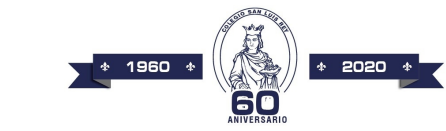 3rd   grade   “C”    –  English fourth week  (cuarto semana)     Fecha de entrega:      /04/2020Miss NataliaHello again!Hola, ¿cómo están? Yo muy bien ( Very good) gracias a Dios, y muy contenta (very happy) porque venimos trabajando Excellent ! , por eso vamos a seguir avanzandoEsta semana ya comenzamos a trabajar con la bibliografía, quienes la tengan comienzan a trabajar allí.Quienes aún no lo tengan tienen las imágenes en el presente trabajo.¡Ahora sí, empezamos cantando!  	    ACTIVITY 1                                             CLASS BOOK PAGES 2 AND 3 ( A LOS AUDIOS LOS ENCONTRAMOS EN LA PÁGINA DEL COLEGIO DEBAJO DE DONDE DESCARGARON ESTA ACTIVIDAD)The surprise song     At granny`s house (en casa de la abu)                           Let`s sing! ¡A cantar!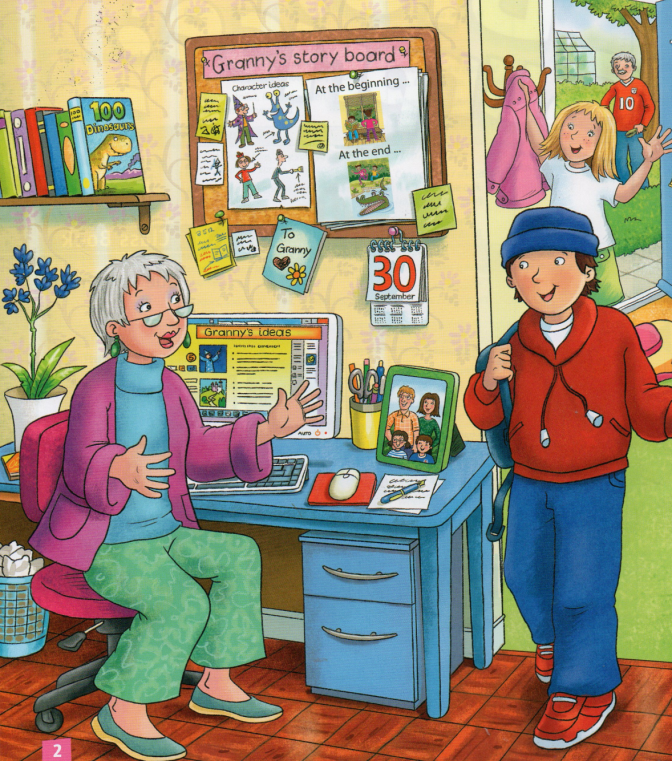 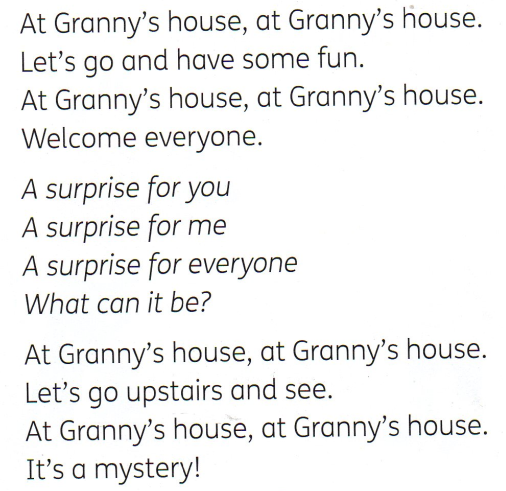 ACTIVITY 2 :                        .              CLASS BOOK PAGE 3          (LIBRO PÁGINA 3)Read, listen and repeat – Lee, escucha y repite Luego intenta hacerlo con alguien más  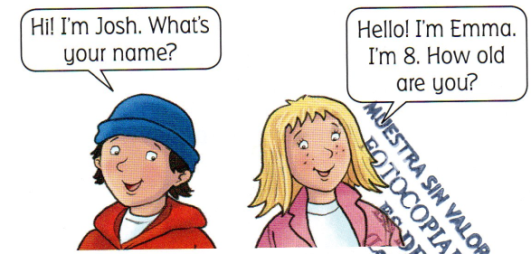 ACTIVITY 3: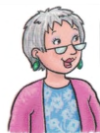 ACTIVITY 4 :                                                CLASS BOOK  PAGE  4  (  LIBRO  PÁGINA  4)   Listen and sing – Escucha y canta. 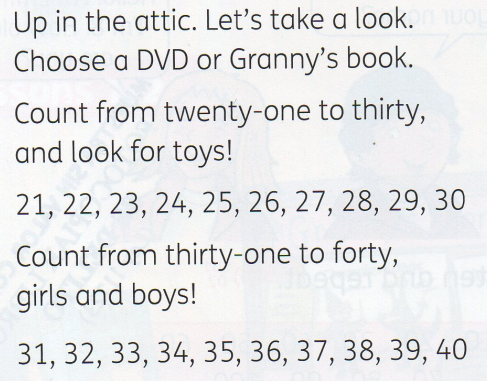 